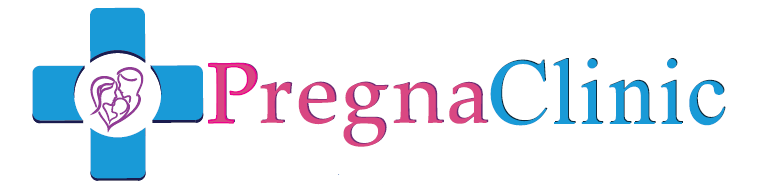 PregnaClinic Fertility Medical Questionnaire Form (MALE)Section 1 - GENERAL INFORMATION1.1   ALL ABOUT YOURSELF	FULL NAME:  	   	     DATE OF BRITH: ___________________________________          MARTIAL STATUS:   		 	         Partner Name:      	                                                       Partner DOB:   	         Height: 	 	             Weight:     	                  Race:    	         Occupation:  1.2  CONTACT DETAILS                                                                                      ADDRESS      Phone (day):        Phone (night):                                      	       E-mail:  1.3  Do you have children?        Yes               No                        If yes, please specify how many, how old and gender of each below For each of the children, please specify whether your current partner is she their biological mother. If not please state below. SECTION 2 - Fertility History 	2.1 How long have you and your present partner been trying to conceive?    	     2.2 Have you ever been infertile with a past partner?    If so, How long?       2.3  Has your current partner ever being pregnant with another partner.            If yes , how many pregnancies?             And how many went to full term    2.4 Is there a history of fertility problems in your close family for example with your parents, brothers, sisters or            uncles?           If so, give a brief explanation and which member(s) of family it was3.5 Have you received any fertility treatment?                                      Yes                                    NoIf so, what types of fertility therapy have you received in the past and give brief details on its outcome below Section 3 – Sexual acTIVITY & Medical history 3.1 How often do you have intercourse? 3.2 In the past 6 months do you notice any change in your desire to  have sex or sex drive? 3.3 Have you had any problems with erections? 3.4 Do you masturbate    Yes           No        If yes how often3.5 Please tell us of any medical conditions you had or currently suffering from and brief description of            Medication taken3.6   Do any family members have significant health problems or inherited diseases, including fertility related                                                                                  If so, who and briefly explain Section 4 – SEXUAL HEALTH4.1 Have you had more than one partner in the last year?  Yes          No        I’ve had one partner  4.2 Have you ever been tested for a sexually transmitted disease?   Yes       No 4.3 If yes, Have been diagnosed with any sexual transmitted disease (if yes, circle all that apply):        Chlamydia , Gonorrhoea, HIV , Syphilis ,  Other 4.4  If yes, when was the last time you had one of these diseases? ___________ month/____________year 8. 4.5  Have you ever gotten the hepatitis B vaccine (3 injections)?         Yes (all 3 doses)         Yes (less than 3 doses)    No          I do not know   SECTION 5- SOCIAL HISTORY   5.1    Current or Recent Employer/Position             Occupation                                                                            5.2   	Do you drink alcohol?   	 	                                                 If yes, please specify number of drinks per week    	                                                        5.3   Do you smoke?    	                                                                If yes, please specify number of cigarettes per day   	                          please specify number of years smoking   	        	    5.4     Do you now, or have you ever, used illicit drugs (marijuana, cocaine, etc.)?   	                                                                     If yes, please specify       5.5     Do you have a special exercise program?                                                                                                         Number of hours per week  	    5.6     Are you on a special diet? 	                                         Type                                                                                                                                                                                       